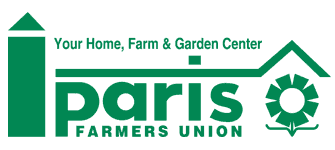 Chick Feed Recipe3 parts soft white wheat3 parts hard red winter wheat1 part hulled barley1 part oat groats2 part sunflower seeds½ part peanuts1 part wheat bran1 part split peas1 part lentils1 part quinoa1 part sesame seeds1/2 part kelp and oregano (fresh)1/2 part bird seed1 oz. of meat per 12 chicksRead our Complete Guide to Chicken Feed
Shop our selection of affordable poultry supplies
www.parisfarmersunion.com
blog.parisfarmersunion.com